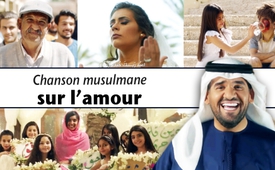 Chanson musulmane sur l’amour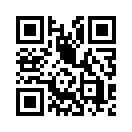 Adore ton Dieu avec amour, avec amour et non avec la terreur.
Sois tendre dans ta foi, tendre et pas brutal.
Affronte ton ennemi avec la paix, pas avec la guerre.
Convaincs les autres avec indulgence, pas par la force.e vais tout raconter à Dieu. Que tu as rempli les cimetières avec nos enfants et vidé nos bancs d’école. Que tu as semé le trouble et plongé nos rues dans l’obscurité et que tu as menti. Dieu connaît parfaitement tous les secrets de tous les cœurs.
J’atteste qu’il n’y a pas d’autre Dieu qu’Allah. 
Toi qui viens au nom de la mort, LUI, Il est créateur de la vie, J’atteste que Mahomet est le messager de Dieu, celui qui pardonne et qui est plein d’indulgence, celui qui ne blesse pas ceux qui le blessent. 

Dieu est plus grand que ceux qui cachent ce qui n’est pas visible.
Dieu est plus grand que ceux qui obéissent aveuglément.
Dieu est plus grand que ceux qui guettent le moment de nous tromper.

Dieu est plus grand 
Dieu est plus grand (min 01:35 Ibrahim Abdulsalam, blessé lors d'une explosion dans une mosquée au Koweït)
Dieu est plus grand (min 01:44 Al Karrada, attentat à la bombe)
Dieu est plus grand  (min 01:46 mosquée Imam al-Sadiq – Koweït, attentat à la bombe)
Dieu est plus grand (min 01:46 Amman, attentat contre un mariage)
Dieu est plus grand (min 01:47 Hôpital Dr Sulaiman Faqh, Dschidda, explosion sur un parking)

Adore ton Dieu avec amour, avec amour et non avec la terreur.
Sois tendre dans ta foi, tendre et pas brutal.
Affronte ton ennemi avec la paix, pas avec la guerre.
Convaincs les autres avec indulgence, pas par la force. 
(min 02:30 Haidar Jabar Nema, a perdu son fils lors de l’attentat à Al Karrada)

Adore ton Dieu avec amour, avec amour et non avec la terreur.
Sois tendre dans ta foi, tendre et pas brutal.
Affronte ton ennemi avec la paix, pas avec la guerre.
Convaincs les autres avec indulgence, pas par la force. 
 (min 2 :52 Nadia Al Alami – La mariée de l’attentat contre un mariage à Amman)

Bombardons la violence avec la grâce.
Bombardons la tromperie avec la vérité.
Bombardons la haine avec l’amour.
Bombardons l’extrémisme pour une meilleure vie.
Nous allons faire front à leurs attaques de haine avec des chants d’amour.
Dès maintenant et jusqu’au bonheur.de ZainSources:https://www.youtube.com/watch?v=U49nOBFv508Cela pourrait aussi vous intéresser:#MouvementDePaix - Les peuples ne jouent plus au jeu de "diviser pour régner" - www.kla.tv/MouvementDePaix

#DaN-fr - Des autres nouvelles - www.kla.tv/DaN-frKla.TV – Des nouvelles alternatives... libres – indépendantes – non censurées...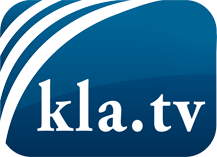 ce que les médias ne devraient pas dissimuler...peu entendu, du peuple pour le peuple...des informations régulières sur www.kla.tv/frÇa vaut la peine de rester avec nous! Vous pouvez vous abonner gratuitement à notre newsletter: www.kla.tv/abo-frAvis de sécurité:Les contre voix sont malheureusement de plus en plus censurées et réprimées. Tant que nous ne nous orientons pas en fonction des intérêts et des idéologies de la système presse, nous devons toujours nous attendre à ce que des prétextes soient recherchés pour bloquer ou supprimer Kla.TV.Alors mettez-vous dès aujourd’hui en réseau en dehors d’internet!
Cliquez ici: www.kla.tv/vernetzung&lang=frLicence:    Licence Creative Commons avec attribution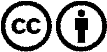 Il est permis de diffuser et d’utiliser notre matériel avec l’attribution! Toutefois, le matériel ne peut pas être utilisé hors contexte.
Cependant pour les institutions financées avec la redevance audio-visuelle, ceci n’est autorisé qu’avec notre accord. Des infractions peuvent entraîner des poursuites.